Web 2.0 –Arena for politisk deltagelse?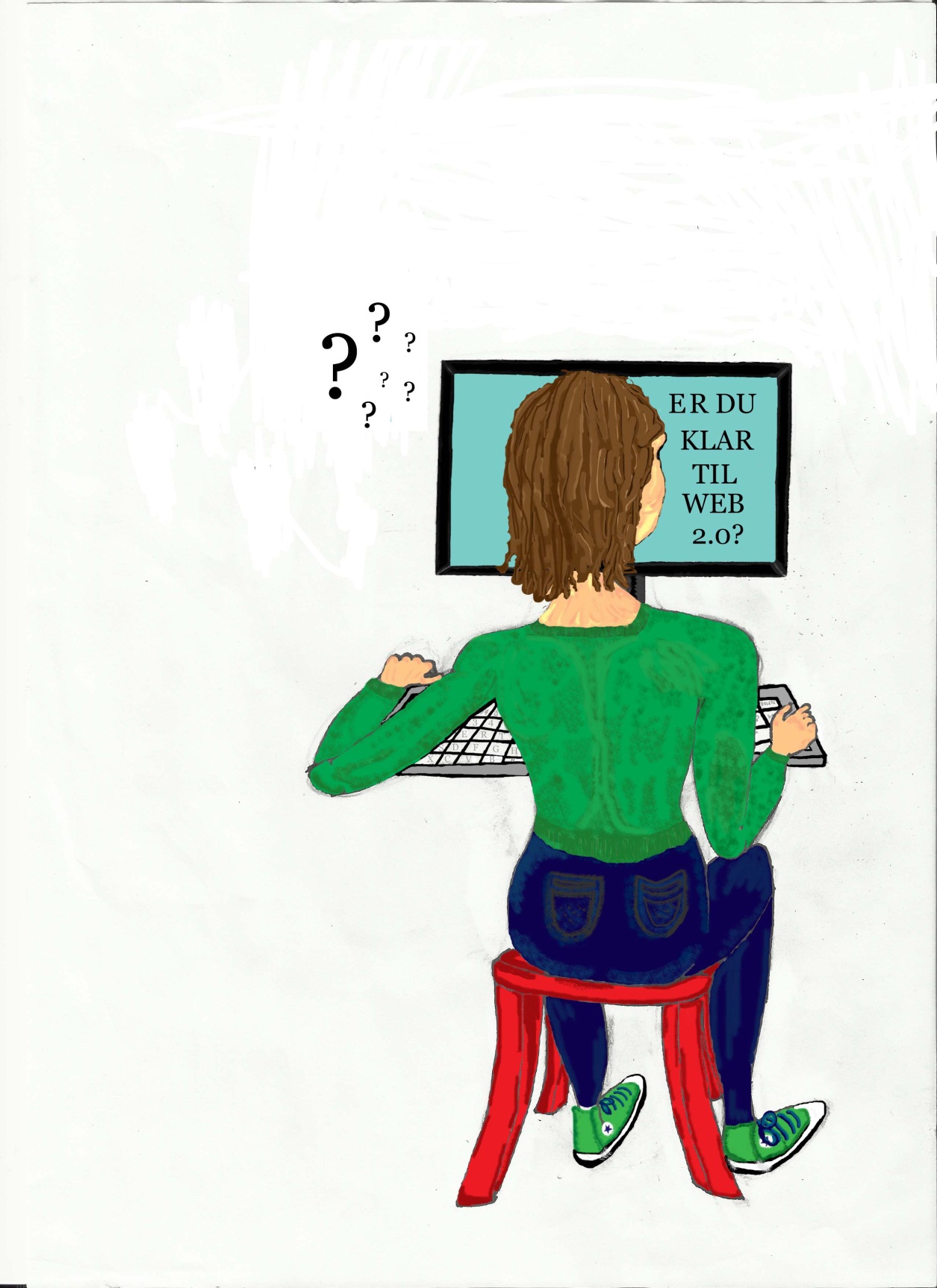 Forfattere:	Berit Andersen		Kitte Godtliebsen	Louise Munk Thomsen